Управление образования Администрация Киселевского городского округаМуниципальное автономное дошкольное образовательное учреждениедетский сад № 63 «Журавлик» комбинированного видаСценарий утренника для 1 класса«Весенний перезвон»подготовилаГарманова ГалинаВикторовнавоспитатель Киселевск 2013Цель : воспитывать любовь, уважение, заботу к маме, бабушке, женщине,          дать почувствовать радость от совместных действий со сверстниками.Задачи: развивать художественно - творческие способности детей, создать эмоционально- положительное настроение, формировать игровую активность.Возраст участников: 5-6 летФорма проведения: утренникОформление : зал украшен воздушными шарами, на импровизированной сцене- занавесе прикреплена цифра 8 в обрамлении цветов. Впереди полукругом стоят стульчики для детей. В зрительный зал приглашены мамы, бабушки, сестренки, сотрудники детского сада.  Музыкальное оформление:песни: « Смешной человечек» (слова П. Синявского, музыка А. Журбина)« Солнечная капель» ( слова И. Вахрушевой, музыка С. Соснина ),              « Мамин праздник», (Слова М. Пляцковского, музыка М. Парцхаладзе)« Вот какая бабушка» ( Стихи Ю. Островского, музыка Е. Тиличеевой)« Не обижайте муравья» (Слова В. Степанова, музыка Г. Гладкова)« Веснушки» (А. Варламов)« Солнышко смеется» (слова И. Векшегонова, музыка Э. Ханок)« Маленькая страна»( слова и музыка И. Николаева )« Частушки» ( в обработке Лядова)Матросский танец « Яблочко» ( в обработке Лядова)Русская пляска « Валенки»( р.н.п.из репертуара « Белый день)Танец « Веснушки» » (А. Варламов)Игры: « Помоги подружке»« Мамины помощники»Атрибуты и декорации: стол с угощением( вазочка с вареньем, тарелочки с конфетами и  ватрушками, чайные пары), диванчик, стол для фокусов, 2 шляпы, разноцветные ленточки, цветы по количеству детей, бескозырки для мальчиков.Действующие лица:Взрослые: Карлсон, Фрекен Бок, ВедущаяДети: девочки- веснушки, мальчики- морякиСценарийный ход:  Под музыку « Маленькая страна», слова и музыка И. Николаева   дети вбегают в зал, в руках у них цветы. С окончанием музыки, дети встают полукругом. Ведущая: Ребята, сегодня на целом светеПраздник большой и светлый.Слушайте, мамы, слушайте,Вас поздравляют дети!1 ребенок: Желтеют нежные мимозы                 В прозрачной вазе на столе                И Дед Мороз рисует розы               Для нашей мамы на окне2 ребенок: 8 марта – день весенний                     И если за окном пурга                    Вас, дорогие наши мамы                    Всегда согреет детвора3 ребенок:  Вам наши песни и улыбки                  И солнца вешнего тепло                  Звенит капель, играют скрипки                  Зиме завистливой назлоПесня «Солнечная капель»,  (слова И. Вахрушевой, музыка С. Соснина )( дети садятся на стульчики)Ведущая отвлекает внимание детей   в это время в окно « влетает» Карлсон, звучит песня « Смешной человечек» (слова П. Синявского, музыка А. Журбина Карлсон.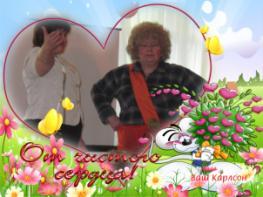 Привет, друзья, а вот и я, узнали верно, вы меня?Я мимо дома пролетал и вас в окошко увидал.Красота кругом, уют, значит, праздник будет тут?Может, это день рожденья? Вон как много угощенья!Ведущая : Нет, Карлсон. Мы собрались в этом зале, чтобы поздравить всех мам, девочек, бабушек.   Ты можешь тоже их поздравить.Карлсон:  (Показывает на накрытый стол.)Поздравлю, поздравлю. Но Что-то я устал немножко, лучше сяду, посижу,Подзаправиться мне нужно, что вкуснее, погляжу!(Берет со стола сладости, ест.)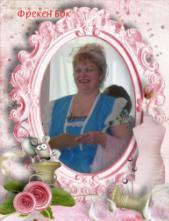 Вот это угощенье — любимое варенье!Съем полбаночки сейчас, это будет в самый раз!Кто-то к нам сюда идет, спрячусь, вдруг мне попадет?!(прячется под стол)(Звучит музыка из мультфильма « Карлсон вернулся», в зал входит Фрекен Бок, держит в руках письмо.) Фрекен Бок.Получила поздравленье, будут гости у меня.Напекла я угощенье и готовилась 3 дня!(Удивленно смотрит на стол.)Но,  кто же съел мои ватрушки, и печенье, и плюшки?Кто испортил праздник? Выходи, проказник!(Заглядывает под стол.)Вылезай сюда, друг мой, побеседую с тобой!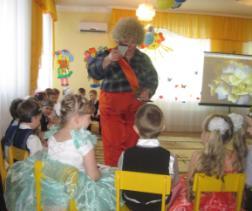  Карлсон.Вы меня, мадам, простите, я тут мимо пролетал.  И чудесные ватрушки я в окошко увидал, Откусил один кусочек, а потом еще разочек! Фрекен Бок.Так это вы жужжали у меня в ушке?Так это вы таскали мои плюшки?(Карлсон убегает, Фрекен Бок пытается его поймать. Звучит музыка из кинофильма« Иван Васильевич меняет профессию) ВедущаяЧто вы, что вы, успокойтесь,Милые друзья, не ссорьтесь.Дорогая Фрекен Бок,Карлсон просто занемог.Вот решил он подлечитьсяИ немножко угоститься. Фрекен Бок (смотрит на зрителей и детей).Гости все уже пришли — угощенья не нашли.Здравствуйте, мои родные, ребятишки дорогие,Спасибо вам за поздравленья, только нет вам угощенья!Как теперь нам с вами быть, может, праздник отменить?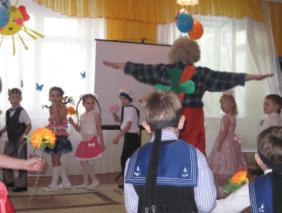  Карлсон.Ох, простите вы меня, извините вы меня,Праздник бабушкам и мамам не хотел испортить я!Я — мужчина в полном расцвете сил,Я бы и сам вас сейчас угостил.Ну, подумаешь, беда: эй, ребятки, все сюдаВы станцуйте всей гурьбой,  Развеселый  танец свой Русская пляска « Валенки»( в обработке Лядова) Фрекен Бок (обращается к мальчикам).Ах, какие милые, добрые, красивые,Все на стульчиках сидят и на мамочек глядят,Вот всегда б такими были, никогда бы не шалили,Но мальчишки — шалуны, все они — проказники.ВедущаяНу, а наши — не такие, вот они на празднике!И без дела не сидят, танцевать они хотят!( выходят мальчики – «моряки»)1 мальчик :  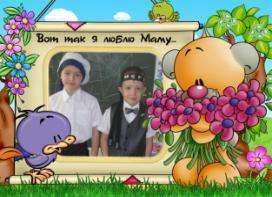 Мы хотим, чтоб наши мамыОт души гордились намиНастанет время, подрастем Все мы в армию пойдем2 Мальчик:Мы юные матросыНас море вдаль зоветЛетим, как альбатросыНа парусах вперед3 мальчик:Нам все беды нипочемМам мы любим горячоБабушек всех поздравляемБравый танец начинаемМатросский танец « Яблочко»( в обработке Лядова) Карлсон.Хоть мальчишки наши непоседы, сорванцы,Но гордятся ими мамы, бабушки, отцы.А однажды я летел и на другую крышу сел,И в окошко увидал, мальчик маме помогал( Выходят пять мальчиков, исполняют частушки)1.Дорогие наши мамы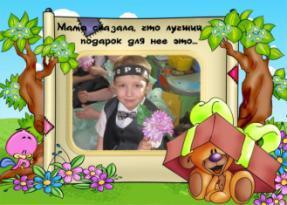 Мы частушки вам споемПоздравляем с восьмым МартаИ привет большой вам шлем2. Вот начистить раз в годуЯ решил сковородуА потом четыре дняНе смогли отмыть меня3 В кухне веник я нашелИ квартиру всю подмелНо осталось от него  Три соломинки всего4. Раз пошел Алеша самЗа крупой в универсамМама, а крупы там нетМне пришлось купить конфет          5. Мне бабуля напекла 92 блинаИ один лишь пирожокКушай миленький дружок6. Мы частушки вам пропелиХорошо ли, плохо лиА теперь мы вас попросим,Чтоб вы нам похлопалиФрекен Бок : Ну, спасибо, молодцы                          Веселили от души                          Пойду  конфеточек куплю                         Да вам, детки , принесу( Уходит) Карлсон: 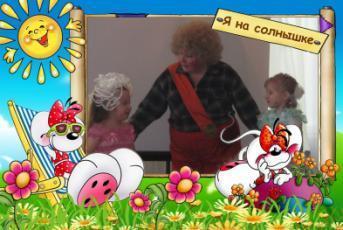 ……Песни пели,танцевали        А играть мы не играли       Я веселый, озорной       Поиграйте – ка  со мнойИгра « Помоги подружке»Цель: Воспитывать  дружеские отношения между детьми.( поставить 2 стула, спинками друг к другу. На каждый стул положить по фартуку и косынке. Вызвать двух мальчиков и двух девочек. По сигналу- мальчик одевает девочку, кто быстрее.)               Игра « Мамины помощники»Цель: способствовать воспитанию у детей чувства любви и уважения к близким людям.(на одном конце зала 2 обруча, в них 5 одинаковых предметов- мамины покупки. Вызвать 2 ребенка, каждый должен сложить покупки из своего обруча в корзину, перенести и разложить на столе, который стоит на другом конце зала, напротив обручей. Выигрывает тот, кто это сделал быстрее и аккуратнее)Карлсон :  Я на своей крыше вижу, что ваши бабушки очень любят вас, внучатПокупают вам игрушки и приводят в детский сад. Вот хорошие какие, ваши бабушки родные.Ребенок: Есть много раз                   На свете обо всем                   А мы сейчас о бабушке                    Песенку споемПесня « Вот какая бабушка»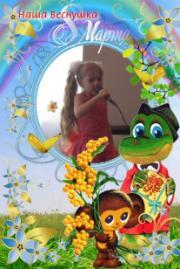 ( Стихи Ю. Островского, музыка Е. Тиличеевой)Звучит песня « Солнышко смеется»(слова И. Векшегонова, музыка Э. Ханок)и входят 2 девочки- «веснушки»)Веснушка: Мы спешили, мы бежали                    Но куда же мы попали?Ведущая : Вы попали в детский сад.        Веснушка: Наконец-то мы пришли                            Наконец-то вас нашлиВедущая:  Кто же будите скажите. О себе все расскажите1 веснушка: Я – резвушка – хохотушка                      Я- веселая веснушка2 веснушка  : Я – весенняя Веснушка                    Я – веснушка- конопушка                    Меня знают все ребята                    Любят за мою красу                    Я весною появляюсь                    У ребяток на носу.Песня « Веснушки»- исполняет Потанина ЗлатаТанец « Веснушки»( исполняет группа девочек)Ведущая : Солнце ярко так светилоНасекомых разбудилоПришло время просыпаться За работу приниматьсяПервый труженик уж тутМуравьем его зовут.          Песня « Не обижайте муравья»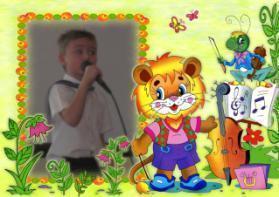 (Слова В. Степанова, музыка Г. Гладкова)Исполняет Белоножко АртурРебенок: Пусть льется песенка ручьем                  И сердце мамы согревает                   Мы в ней про мамочку поем                   Нежней которой не бываетПесня  «Мамина песенка»(Слова М. Пляцковского, музыка М. Парцхаладзе)(Во время песни идут слайды, на которых дети группы со своими мамами)Карлсон: А сейчас сюрприз для вас.Посмотрел, друзья, у Фрекен бокПередачу я « Удиви меня»Вот решил поколдоватьСразу фокусником статьСейчас вас рассмешуСвой знаменитый фокус покажу-- Хотите, детиНу, внимательно смотрите, ничего не пропустите1-2-3- стол сюда иди( движется стол, под которым сидит взрослый)-- Где помощники мои? Шляпу мне вы принесли?( Выходят две девочки- помощницы и выносят шляпу)Шляпу вы переверните и всем деткам покажитеОна пуста? Не беда. Сейчас будут чудеса1-2-3- замри. Сейчас накрою я ее. Скажу волшебные слова и начнутся чудеса-Абра, Кадабра. Бумс. из шляпы вылетают ленточки, карандаши, в конце  незаметно меняют шляпу, в которой конфеты1-2-3- стол на место иди.(стол « уходит»)Карлсон: Всех детей я угощаюС праздником всех поздравляюСвой моторчик  я включаюДо свиданье, улетаю.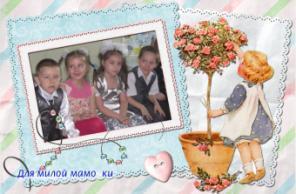 Список использованной литературы
Литература:Хворостухина С. А. Праздник в детском саду [ текст] / С.А. Хворостухина. М: « Прогресс», 2000,Использованные материалы и Интернет-ресурсы.Сайт: Киндерята.ру 2010-2012 © Loona Team Фотографии из личного архива.